【协会数据】公募基金市场数据（2019年8月）截至2019年8月底，我国境内共有基金管理公司126家，其中，中外合资公司44家，内资公司82家；取得公募基金管理资格的证券公司或证券公司资产管理子公司共13家、保险资产管理公司2家。以上机构管理的公募基金资产合计13.84万亿元。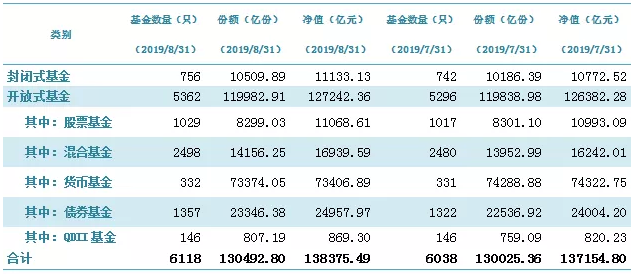 